附件2国家综合性消防救援队伍2023年消防员招录体能测试项目及标准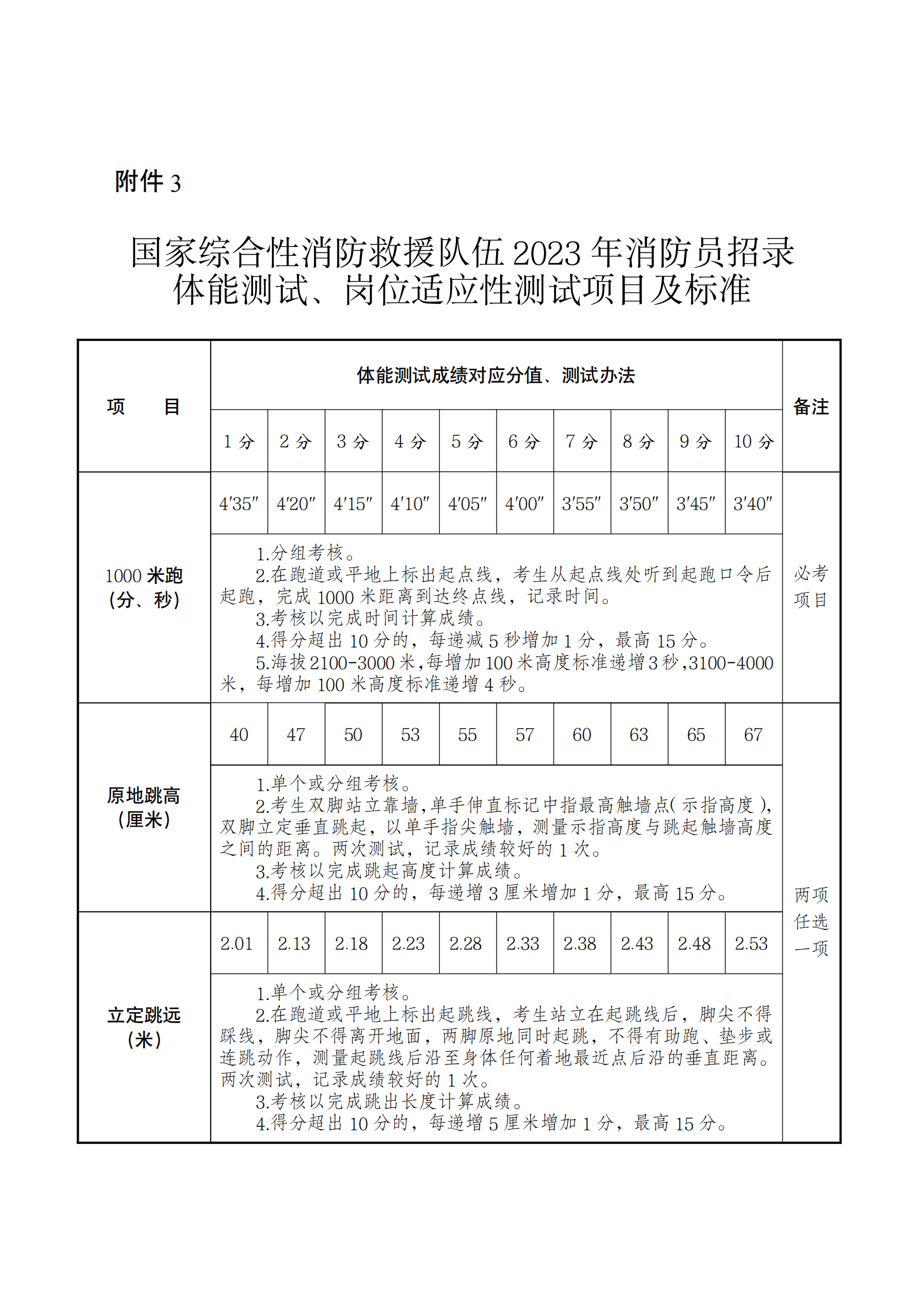 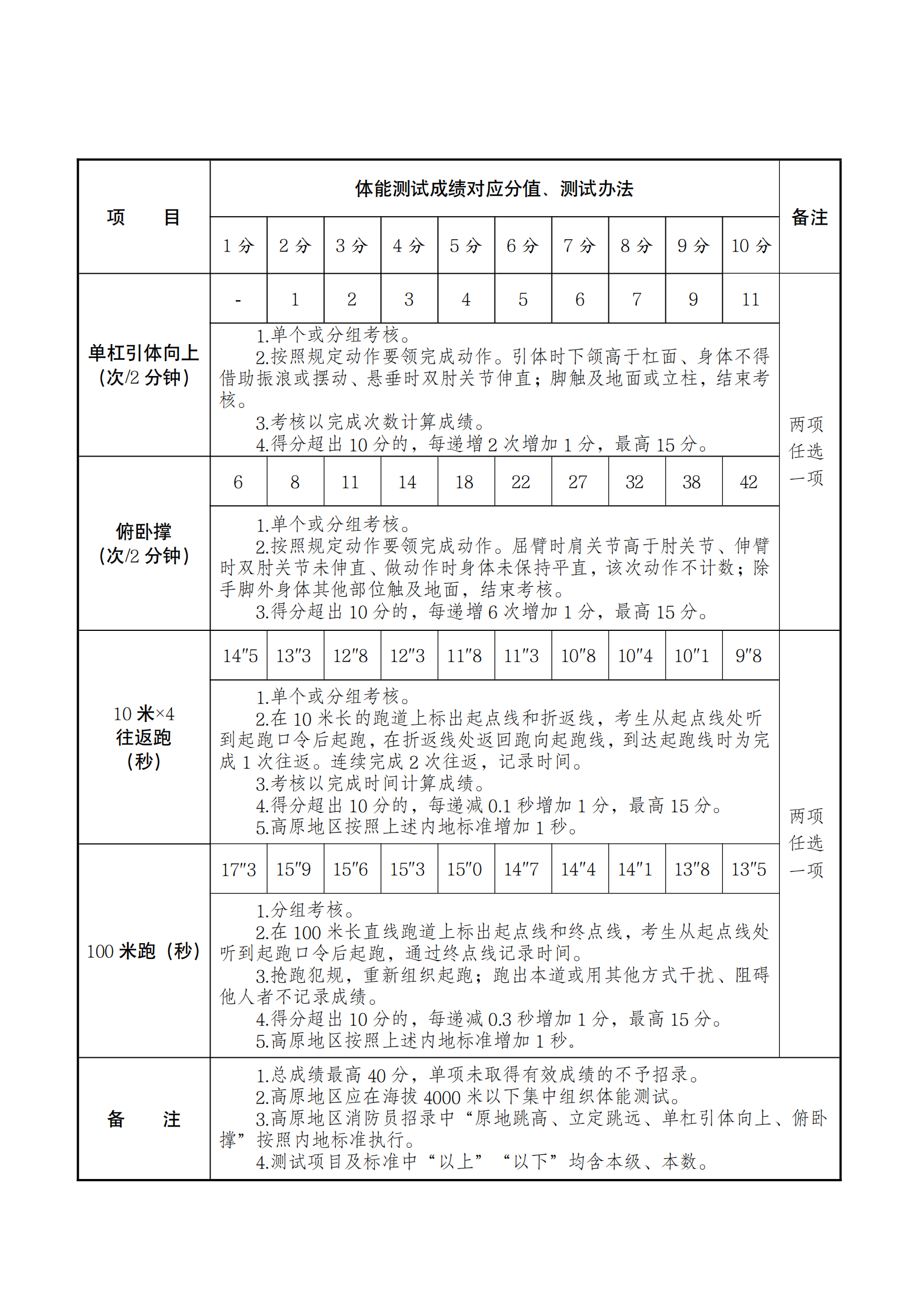 